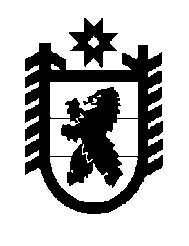 Российская Федерация Республика Карелия    РАСПОРЯЖЕНИЕГЛАВЫ РЕСПУБЛИКИ КАРЕЛИЯВнести в пункт 1 распоряжения Главы Республики Карелия от                    2 февраля 2015 года № 21-р следующие изменения:1) абзац второй подпункта 2 после слов «заместителю Главы Республики Карелия – Руководителю Администрации Главы Республики Карелия,» дополнить словами «Председателю Государственного контрольного комитета Республики Карелия,»;2) дополнить подпунктом 3.1 следующего содержания:   «3.1) Председателя Государственного контрольного комитета Республики Карелия на:утверждение и согласование заявок для направления в командировки и отчетов об их выполнении, издание приказов о направлении в служебные командировки, о предоставлении отпусков заместителям Председателя Государственного контрольного комитета Республики Карелия; установление премии за выполнение особо важных и сложных заданий, единовременной выплаты при предоставлении ежегодного оплачиваемого отпуска, материальной помощи, денежной компенсации за неиспользованный отпуск, денежной компенсации за неиспользованный отпуск при прекращении или расторжении служебного контракта, освобождении от замещаемой должности государственной гражданской службы Республики Карелия и увольнении с государственной гражданской службы Республики Карелия, оплаты стоимости проезда к месту использования отпуска и обратно и стоимости провоза багажа заместителям Председателя Государственного контрольного комитета Республики Карелия;».           Глава Республики  Карелия                                                               А.П. Худилайненг. Петрозаводск27 августа  2015 года№ 294-р